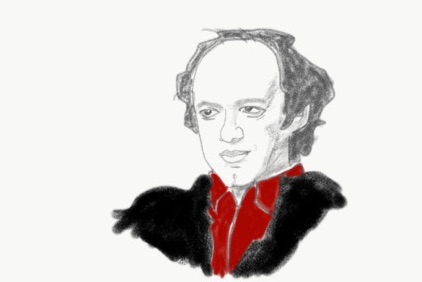 Comunicato Stampa: L’infinito spiegato ai miei vicini, di e con Marco Lippi Lunedì 13 maggio 2019, ore 17.30, Aula Magna Ovest, Dipartimento di Economia Marco Biagi, viale Berengario 51, ModenaIngresso libero e gratuito Testo: Marco Lippi, Daria Lippi
con il contributo di Juliette Salmon
Diretto da Daria Lippi con la collaborazione di Juliette SalmonL’infinito spiegato ai miei vicini è una pièce creata nel luglio 2018 al Festival des Antipodes, a Bataville in Francia. Fa parte della serie «Mon Théâtre, techniques de pointe expliquées à mes voisins», prodotta dalla Fabrique Autonome des Acteurs. Sono undici solo in cui attori, danzatori, musicisti, ma anche sportivi e ricercatori raccontano il loro mestiere ad un pubblico non specializzato.Sono autoritratti con forme sceniche diversissime che hanno in comune alcune domande fondamentali: come è nata la loro passione, chi li ha influenzati, quali sono le tecniche del mestiere…La Fabrique Autonome des Acteurs, di cui Daria Lippi è la co-fondatrice, è una struttura che incita a lavo- rare insieme artisti di discipline differenti. Organizza corsi di formazioni per professionisti, laboratori di ricerca e produce spettacoli, film, festival, arte visiva, musica.Marco Lippi è stato uno dei fondatori della Facoltà di Economia e Commercio di Modena dove ha insegnato Storia delle dottrine economiche e in seguito Teoria economica.Dall’a.a. 1985/86 all’a.a. 1986/87 ha ricoperto la carica di Preside. Direttore del Dipartimento di Economia Marco Biagi
Gianluca MarchiCoordinatore del Comitato Organizzatore per il 50ennale del Dipartimento di Economia Marco BiagiAndrea LandiSupporto al coordinamentoTeresa SerraComitato ScientificoTindara Addabbo, Tiziano Bursi, Daniela Frigni, Luigi Enrico Golzio, Elisabetta Gualandri, Maria Cecilia Guerra, Lara Liverani, Ennio Lugli, Elisa Martinelli, Silvia Minervini, Sergio Paba, Rita Parente, Giulia Piscitelli, Carlotta Serra, Giovanni Solinas, Chiara Strozzi, Marina Vignola
Comunicazione e sito webElena Benassati, Federico Bertacchini, Valentina Petrai, Daniela Roncaglia, Elisabetta ZironiCon il patrocinio diComune di ModenaCon il supporto di Fondazione Cassa di Risparmio di ModenaPER MAGGIORI INFORMAZIONIe-mail | 50demb@unimore.itsito web | www.50demb.unimore.itFacebook | @DipartimentoEconomiaMarcoBiagiInstagram | @50annidembLinkedin | Dipartimento di Economia Marco Biagi - Università di Modena e Reggio EmiliaUniversità degli Studi di Modena e Reggio Emilia 
Dipartimento di Economia Marco Biagi 
viale Berengario 51, 41121 Modena
tel. 059 205 6711 email info.economia@Unimore.it50ennale del Dipartimento di Economia Marco Biagi
50demb@unimore.it www.50debm.unimore.it IG: @50annidembFB: 50anniDEMB